Péter bejelenti, hogy megszületett húga,Eszter FanniPéter bejelenti, hogy megszületett húga,Eszter FanniDÁTUM: [Dátum], IDŐ: 3:47
SÚLYA: 3 kg 80 dkg, HOSSZA: 53 cmSzeretettel, László, Bianka, Péter és EszterDÁTUM: [Dátum], IDŐ: 3:47
SÚLYA: 3 kg 80 dkg, HOSSZA: 53 cmSzeretettel, László, Bianka, Péter és Eszter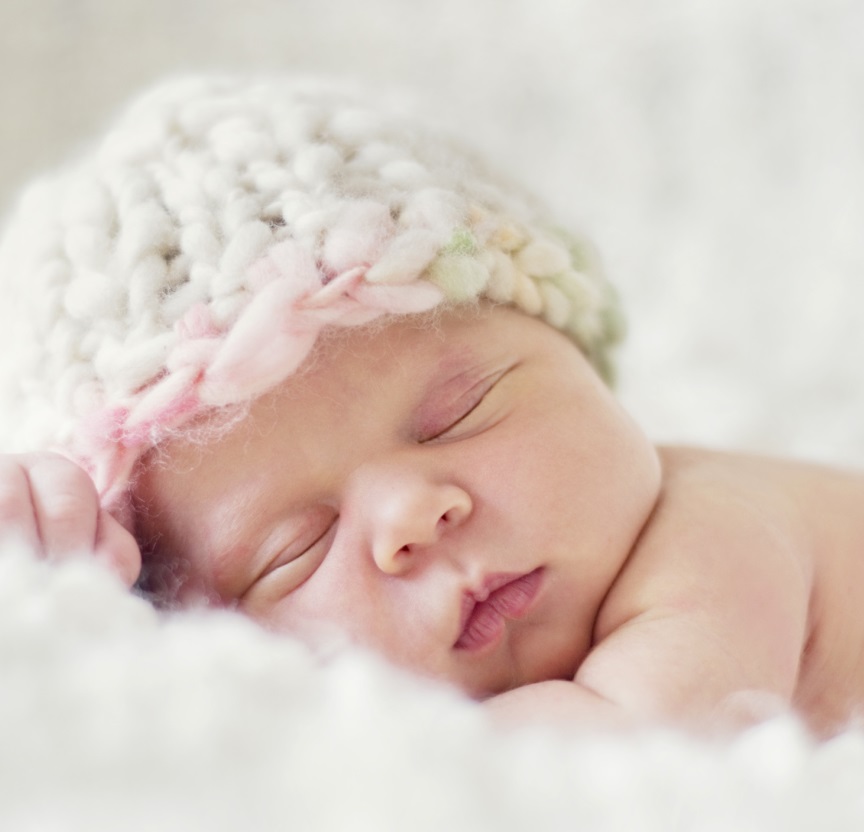 